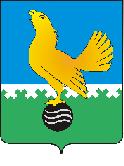 Ханты-Мансийский автономный округ-Юграмуниципальное образованиегородской округ город Пыть-Ях АДМИНИСТРАЦИЯ ГОРОДАмуниципальная комиссия по делам несовершеннолетних и защите их прав                                                                                                  www.pyadm.ru e-mail: adm@gov86.org                                                                                                                                                 e-mail:kdn@gov86.orgг.   Пыть-Ях,  1 мкр.,  дом  № 5,  кв.  № 80                                                                     р/с 40101810565770510001                                                                                                                                               Ханты-Мансийский автономный округ-Югра                                                                       УФК по ХМАО-ЮгреТюменская      область     628380                                         МКУ Администрация г. Пыть-Яха, л\с 04873033440)тел.  факс  (3463)  46-62-92,   тел. 46-05-89,                                        РКЦ Ханты-Мансийск г. Ханты-Мансийск42-11-90,  46-05-92,  46-66-47                                                                             ИНН 8612005313   БИК 047162000                                                                                                                                                                                                                                                                                                                                                                                                                                                                                         ОКАТМО 71885000 КПП 861201001                                                                                                                                    КБК 04011690040040000140 П О С Т А Н О В Л Е Н И Е 07.08.2019                                                                                                                               № 249  Актовый зал администрации города Пыть-Яха по адресу: г. Пыть-Ях, 1 мкр. «Центральный», д. 18а, в 14-30 часов (сведения об участниках заседания указаны в протоколе заседания муниципальной комиссии).Об организации трудоустройства, оздоровления и отдыха несовершеннолетних, находящихся в социально опасном положении, состоящих на профилактическом учете в ОМВД России по городу Пыть-Яху и внутришкольном учете, в июле 2019 годаЗаслушав и обсудив информацию субъектов системы профилактики безнадзорности и правонарушений несовершеннолетних по организации трудоустройства, оздоровления и отдыха несовершеннолетних, находящихся в социально опасном положении, в том числе состоящих на профилактическом учете в территориальном органе внутренних дел, внутришкольном учете (информация прилагается),МУНИЦИПАЛЬНАЯ КОМИССИЯ УСТАНОВИЛА:Образовательными организациями, учреждениями молодежной политики, социальной защиты населения, культуры и спорта, отделом опеки и попечительства администрации города Пыть-Яха, а также КУ «Пыть-Яхский центр занятости населения» в порядке, определенном постановлением муниципальной комиссии № 384 от 19.12.2018, обеспечивается организация и проведение индивидуальной профилактической работы в отношении несовершеннолетних, находящихся в социально опасном положении (состоящих на профилактическом учете ОМВД России по городу Пыть-Яху и внутришкольном учете), направленной на вовлечение их в организованные формы занятости.Сотрудниками субъектов системы профилактики 04.07.2019, 18.07.2019, проведены вечерние межведомственные рейды по месту жительства несовершеннолетних и семей, находящихся в социально опасном положении, с целью организации занятости детей в каникулярное время. В ходе рейдов  информация о вариантах отдыха, оздоровления, трудоустройства доведена до граждан, даны рекомендации по сбору необходимых документов для трудоустройства, отдыха на территории города и за его пределами. Участниками рейдовых мероприятий в рамках межведомственной профилактической операции «Подросток», волонтерами, через дворовые клубы распространены информационные буклеты о вариантах организованной занятости несовершеннолетних в летний период 2019 года среди несовершеннолетних, состоящих на профилактическом учете в ОМВД России по городу Пыть-Яху, внутришкольном учете, находящихся в социально опасном положении, и их родителей.Специалистами МБУ Центр «Современник» в июле 2019 года в дворовых клубах проведены следующие мероприятия, направленные на формирование здорового образа жизни, популяризацию семейных ценностей: конкурсно-игровая программа «Что мы знаем о лете», праздник «День семьи, любви и верности», творческие мастерские «Ромашковая поляна» и «СемьЯ», праздник микрорайона «Счастлив тот, кто счастлив дома!», конкурс рисунков на асфальте «Моя любимая семья», развлекательный вечер «Семья в куче, не страшна и туча».Сотрудниками БУ «Пыть-Яхский комплексный центр социального обслуживания населения» несовершеннолетние указанной категории и их законные представители были ознакомлены с вариантами организации досуга на базе действующих в городе учреждений культуры, физической культуры и спорта, молодежной политики. Кроме того, специалистами отделения психолого-педагогической помощи семье и детям проведены информационно-просветительские беседы с несовершеннолетними и их родителями (законными представителями), с целью формирования позитивных интересов несовершеннолетних (в том числе в сфере досуга), а также снижения значимости уличной компании за счет расширения круга социальных интересов и повышения социальной компетентности данной категории несовершеннолетних.Специалистами здравоохранения период каникул профилактической работой охвачены дети, посещающие пришкольные площадки с дневным пребыванием. Проведён 2 этап межведомственного оперативно-профилактического мероприятия «Подросток-Лето»: с 01.07.2019 по 05.07.2019 медицинскими сотрудниками профилактического отделения детского поликлинического отделения проведены лекции и беседы с детьми по темам: «Тепловой удар», «Игры на воде». Кроме того, проведена тематическая лекция для педагогического состава оздоровительных учреждений по теме «Оказание первой медицинской помощи при укусах насекомых», охвачено 17 человек. Распространены несовершеннолетним памятки «Профилактика детского травматизма» в количестве 100 шт. Индивидуальная профилактическая работа врачом психиатром-наркологом, врачом психиатром и медицинским психологом проводится в штатном режиме. Индивидуальная профилактическая работа с несовершеннолетними, находящимися в социально опасном положении, проводится также в штатном режиме. В целях обеспечения функционирования и развития системы отдыха, творческого досуга, занятости детей, подростков и молодёжи города Пыть-Яха, в том числе с несовершеннолетними и семьями, находящимися в социально опасном положении, в июле 2019 года в МАУК «Культурно – досуговый центр» проведены игровые, конкурсные и развлекательные программы для несовершеннолетних. Ежемесячно обновляется информация на сайте учреждения (ссылка: www.mauk – kdc.ru), на официальном сайте органов местного самоуправления, в средствах массовой информации о проводимых мероприятиях и работе клубных формирований для детей и подростков, а также ежемесячно распространяются буклеты в общеобразовательные школы города. В  летний период специалисты МАУК «КДЦ» распространяют буклеты через МБУ «Современник». За июль распространены буклеты в количестве 70 штук. На мероприятиях, проводимых в библиотеках и музее города, в июле 2019 года присутствовало 2 ребёнка, находящихся в списках несовершеннолетних, находящихся в социально опасном положении. Пользователями библиотек являются 10 детей и подростков из данной категории.По результатам проведенного муниципальной комиссией мониторинга занятости в июле 2019 года детей и подростков, находящихся в социально опасном положении, установлено, что она составила 100%, из 28 человек: 1 чел. находится в БУ «Няганский центр социальной помощи семье и детям»;1 чел. находится в БУ «Сургутский районный центр социальной помощи детям, оставшимся без попечения родителей»;12 чел. выехали в отпуск с родителями за пределы города;4 чел. трудоустроено;10 чел. посещают дворовые клубы.В период с 03 по 26 июля 2019 года  на территории города Пыть-Яха работали 3 лагеря с дневным пребыванием детей на базе МБОУ СОШ № 6, МАОУ «КСОШ-Д/С», БУ ХМАО-Югры «Пыть-Яхский реабилитационный центр для детей и подростков с ограниченными возможностями», охват детей составил 185 человек. Также работают площадки кратковременного пребывания и спортивные площадки. За пределами муниципального образования оздоровлено 33 ребенка в ДОЛ «Лазурный» Краснодарского края. Руководствуясь п. 13 ст. 15 Закона Ханты-Мансийского автономного округа – Югры от 12.10.2005 № 74-оз «О комиссиях по делам несовершеннолетних и защите их прав в Ханты - Мансийском автономном округе - Югре и наделении органов местного самоуправления отдельными государственными полномочиями по созданию и осуществлению деятельности комиссии по делам несовершеннолетних и защите их прав»,МУНИЦИПАЛЬНАЯ КОМИССИЯ ПОСТАНОВИЛА:Признать работу субъектов системы профилактики безнадзорности и правонарушений несовершеннолетних по организации трудоустройства, оздоровления и отдыха несовершеннолетних, находящихся в социально опасном положении, состоящих на профилактическом учете в ОМВД России по г. Пыть-Яху, внутришкольном учете, в июле 2019 года удовлетворительной.Информации Управления социальной защиты населения по г. Пыть-Яху (исх. № 15.11-Исх-1546 от 18.07.2019), отдела опеки и попечительства администрации города Пыть-Яха (исх. № 21-Исх-1027 от 18.07.2019), КУ «Пыть-Яхский центр занятости населения» (исх. № 17/13-Исх-883 от 18.07.2019), БУ «Пыть-Яхский комплексный центр социального обслуживания населения» (исх.  № 15/09-1758 от 17.07.2019), МБУ Центр «Современник» (исх. № 478 от 22.07.2019, № 512 от 06.08.2019)), БУ «Пыть-Яхская окружная клиническая больница» (исх. № 3926 от 22.07.2019), МАУ ГЛБ «Северное сияние» (исх. № 342 от 15.07.2019), отдела по культуре и искусству администрации города Пыть-Яха (исх. 19-Исх-429 от 19.07.2019), Департамента образования и молодежной политики администрации города Пыть-Яха (исх. № 16-Исх-1530 от 06.08.2019) принять к сведению.Начальнику отдела опеки и попечительства администрации города Пыть-Яха (О.Д. Щербак):Представить в муниципальную комиссию информацию о занятости в августе 2019 года детей-сирот и детей, оставшихся без попечения родителей, из числа находящихся в социально опасном положении, в срок до 20.08.2019.Директору департамента образования и молодежной политики администрации города Пыть-Яха (П.А. Наговицына):Представить в муниципальную комиссию обобщенную информацию о результатах работы пришкольных лагерей с дневным пребыванием детей, об организации выездного отдыха несовершеннолетних за август 2019 года, в срок до 01.09.2019;Начальнику отдела по обеспечению деятельности муниципальной комиссии по делам несовершеннолетних и защите их прав администрации города Пыть-Яха (А.А. Устинов):Обеспечить рассмотрение вопроса об организации трудоустройства, оздоровления и отдыха несовершеннолетних, находящихся в социально опасном положении, в срок до 10.09.2019 (по итогам работы в августе 2019).Обеспечить размещение на официальном сайте администрации города информации об итогах организации летней занятости в августе 2019 года детей, состоящих на профилактическом учете в ОМВД России по г. Пыть-Яху, внутришкольном учете, находящихся в социально опасном положении.Пункты 7.1, 7.2, 8.1, 9.2, 10.2 (со сроком исполнения до 01.08.2019, 25.07.2019), пункт 11.2 (со сроком исполнения до 10.07.2019), пункт 12.1 (со сроком исполнения до 20.07.2019) постановления муниципальной комиссии № 384 от 19.12.2018, пункты 3.1, 4.1, 6.1, 6.2 постановления муниципальной комиссии от 10.07.2019 № 220 снять с контроля в связи с исполнением. Председательствующий на заседании:председатель муниципальной комиссии	А.П. ЗолотыхОТЧЕТРезультаты трудоустройства, оздоровления и отдыха несовершеннолетних,находящихся в социально опасном положении, в том числе состоящих на профилактическом учетев территориальных органах внутренних дел в летний периодг. Пыть-Ях  за июль 2019 года                                                           (муниципальное образование) (месяц)Примечание:сумма чисел, предусмотренных графами таблицы 1.2, 1.3, 1.4, 1,5, 1.6, 1.7, равна числу графы 1.1;сумма чисел, предусмотренных графами таблицы 2.2, 2.3, 2.4, 2.5, 2.6, 2.7, равна числу графы 2.1;сумма чисел, предусмотренных графами таблицы 3.2, 3.3, 3.4, 3.5, 3.6, 3.7, 3.8, 3.9, равна числу графы 3.1 № п/пИсследуемый параметрСтатистические данные (количество) Организация трудоустройства, оздоровления и отдыха несовершеннолетних,в отношении, которых проводится индивидуальная профилактическая работа в соответствии со статьями 5, 6 Федерального закона Российской Федерации от 24 июня 1999 года № 120-ФЗ «Об основах системы профилактики безнадзорности и правонарушений несовершеннолетних» (далее – Закон № 120-ФЗ) Организация трудоустройства, оздоровления и отдыха несовершеннолетних,в отношении, которых проводится индивидуальная профилактическая работа в соответствии со статьями 5, 6 Федерального закона Российской Федерации от 24 июня 1999 года № 120-ФЗ «Об основах системы профилактики безнадзорности и правонарушений несовершеннолетних» (далее – Закон № 120-ФЗ) Организация трудоустройства, оздоровления и отдыха несовершеннолетних,в отношении, которых проводится индивидуальная профилактическая работа в соответствии со статьями 5, 6 Федерального закона Российской Федерации от 24 июня 1999 года № 120-ФЗ «Об основах системы профилактики безнадзорности и правонарушений несовершеннолетних» (далее – Закон № 120-ФЗ)1.1.Количество несовершеннолетних, в отношении которых проводится индивидуальная профилактическая работа в соответствии со статьями
5, 6 Закона № 120-ФЗ, из них 281.1.в возрасте от 14 до 18 лет211.2.Трудоустроено несовершеннолетних, из них:1.2.временно41.2.постоянно01.3.Оздоровлены в отчетном периоде, из них:1.3.посещали детские оздоровительные лагеря и (или) лагеря дневного пребывания, специализированные (профильные) лагеря (палаточные лагеря, лагеря труда и отдыха) по месту постоянного проживания01.3.посещали загородные оздоровительные лагеря и (или) лагеря дневного пребывания, специализированные (профильные) лагеря (палаточные лагеря, лагеря труда и отдыха), расположенные за пределами места проживания, но на территории Югры01.3.посещали детские оздоровительные лагеря и (или) лагеря дневного пребывания, специализированные (профильные) лагеря (палаточные лагеря, лагеря труда и отдыха), расположенные за пределами Югры, но на территории России01.3.посещали детские оздоровительные лагеря и (или) лагеря дневного пребывания, специализированные (профильные) лагеря (палаточные лагеря, лагеря труда и отдыха), расположенные за границей России01.3.нахождение в медицинских оздоровительных центрах (базах, комплексах)01.3.пребывание в социальных учреждениях21.3.выезд к месту отдыха и оздоровления за пределы муниципального  образования121.4.Организованные малозатратными формами отдыха (детские дворовые площадки, клубы по интересам, посещение и участие в различных мероприятиях и т.д.)101.5.Занимаются в кружках, спортивных секциях, клубах, объединениях дополнительного образования детей01.6.Иное (перечислить):01.7.Ничем не заняты в отчетном периоде по причине отказа от всех видов предлагаемых видов занятости и оздоровления 0II. Организация трудоустройства, оздоровления и отдыха несовершеннолетних,состоящих на профилактическом учете в органах внутренних делII. Организация трудоустройства, оздоровления и отдыха несовершеннолетних,состоящих на профилактическом учете в органах внутренних делII. Организация трудоустройства, оздоровления и отдыха несовершеннолетних,состоящих на профилактическом учете в органах внутренних дел2.1.Количество несовершеннолетних, состоящих на профилактическом учете в ОВД, из них362.1.в возрасте от 14 до 18 лет292.2.Трудоустроено несовершеннолетних, из них:52.2.временно42.2.постоянно12.3.Оздоровлены в отчетном периоде, из них:172.3.посещали детские оздоровительные лагеря и (или) лагеря дневного пребывания, специализированные (профильные) лагеря (палаточные лагеря, лагеря труда и отдыха) по месту постоянного проживания02.3.посещали загородные оздоровительные лагеря и (или) лагеря дневного пребывания, специализированные (профильные) лагеря (палаточные лагеря, лагеря труда и отдыха), расположенные за пределами места проживания, но на территории Югры02.3.посещали детские оздоровительные лагеря и (или) лагеря дневного пребывания, специализированные (профильные) лагеря (палаточные лагеря, лагеря труда и отдыха), расположенные за пределами Югры, но на территории России02.3.посещали детские оздоровительные лагеря и (или) лагеря дневного пребывания, специализированные (профильные) лагеря (палаточные лагеря, лагеря труда и отдыха), расположенные за границей России02.3.нахождение в медицинских оздоровительных центрах (базах, комплексах)02.3.пребывание в социальных учреждениях12.3.выезд к месту отдыха и оздоровления за пределы муниципального  образования162.4.Организованные малозатратными формами отдыха (детские дворовые площадки, клубы по интересам, посещение и участие в различных мероприятиях и т.д.)92.5.Иное (перечислить), из них602.6.Занимаются в кружках, спортивных секциях, клубах, объединениях дополнительного образования детей52.7.Ничем не заняты в отчетном периоде по причине отказа от всех видов предлагаемых видов занятости и оздоровления 0III. Организация трудоустройства, оздоровления и отдыха несовершеннолетних из семей, находящихся в социально опасном положении, где родители или иные законные представители несовершеннолетних 
не исполняют своих обязанностей по воспитанию, обучению и (или) содержанию и (или) отрицательно влияют на их поведение либо жестоко обращаются с ними – 9 семейIII. Организация трудоустройства, оздоровления и отдыха несовершеннолетних из семей, находящихся в социально опасном положении, где родители или иные законные представители несовершеннолетних 
не исполняют своих обязанностей по воспитанию, обучению и (или) содержанию и (или) отрицательно влияют на их поведение либо жестоко обращаются с ними – 9 семейIII. Организация трудоустройства, оздоровления и отдыха несовершеннолетних из семей, находящихся в социально опасном положении, где родители или иные законные представители несовершеннолетних 
не исполняют своих обязанностей по воспитанию, обучению и (или) содержанию и (или) отрицательно влияют на их поведение либо жестоко обращаются с ними – 9 семей3.1.Количество несовершеннолетних, проживающих в семьях, находящихся в социально опасном положении, где родители или иные законные представители несовершеннолетних не исполняют своих обязанностей по воспитанию, обучению и (или) содержанию и (или) отрицательно влияют на их поведение либо жестоко обращаются с ними, из них:143.1.в возрасте от 0 - 3 лет23.1.в возрасте от 4  - 7 лет 53.1.в возрасте от 8 – 13 лет43.1.в возрасте от 14 - 17 лет33.2.Трудоустроено несовершеннолетних, из них:03.2.временно03.2.постоянно03.3.Оздоровлены в отчетном периоде, из них:63.3.посещали детские оздоровительные лагеря и (или) лагеря дневного пребывания, специализированные (профильные) лагеря (палаточные лагеря, лагеря труда и отдыха) по месту постоянного проживания03.3.посещали загородные оздоровительные лагеря и (или) лагеря дневного пребывания, специализированные (профильные) лагеря (палаточные лагеря, лагеря труда и отдыха), расположенные за пределами места проживания, но на территории Югры03.3.посещали детские оздоровительные лагеря и (или) лагеря дневного пребывания, специализированные (профильные) лагеря (палаточные лагеря, лагеря труда и отдыха), расположенные за пределами Югры, но на территории России03.3.посещали детские оздоровительные лагеря и (или) лагеря дневного пребывания, специализированные (профильные) лагеря (палаточные лагеря, лагеря труда и отдыха), расположенные за границей России03.3.находились в учреждениях здравоохранения, в том числе в медицинских оздоровительных центрах(базах, комплексах)03.3.пребывание в социальных учреждениях03.3.выезд к месту отдыха и оздоровления за пределы муниципального  образования 63.4.Посещают в отчетном периоде дошкольные организации 23.5.Организованные малозатратными формами отдыха (детские дворовые площадки, клубы по интересам, посещение и участие в различных мероприятиях и т.д.)23.6.Иное (перечислить):- не организованы в силу малолетнего возраста33.7.Несовершеннолетние, переданные в замещающие семьи на период ограничения родителей в родительских правах03.8.Занимаются в кружках, спортивных секциях, клубах, объединениях дополнительного образования детей13.9.Ничем не заняты в отчетном периоде по причине отказа от всех видов предлагаемых видов занятости и оздоровления 0